9. Профилактика асоциальных явлений в обществе и формирование здорового образа жизни  в МБУК КДЦ «Гашунский» за  2021г.Здоровье человека во многом зависит от того, чем и как он питается. Именно эта тема затрагивается в познавательном часе по профилактике здорового питания  «Здоровое питание – залог долголетия». Как правильно принимать пищу: длительность промежутков времени между едой, количество потребляемой пищи, правила приема, а так же соблюдение режима питания - обо всем этом рассказывается в данном познавательном часе. 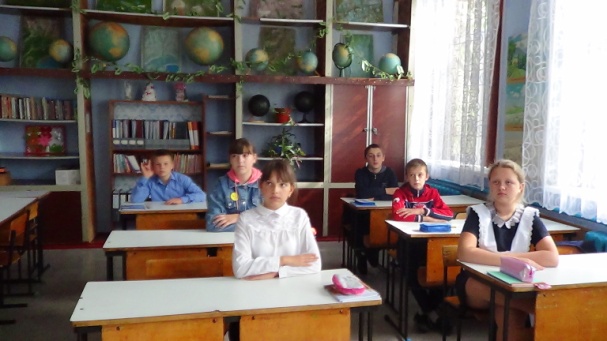 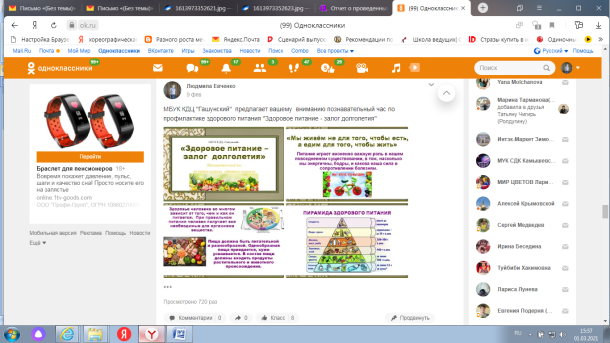 В КДЦ  ведется активная работа по профилактике вредных привычек,  включает в себя целенаправленное обучение детей, подростков и молодежи противостоять внешним отрицательным факторам, уметь формулировать и высказывать собственную позицию,  согласовывать позиции, искать и находить компромисс. Всегда говорить - "Нет - наркотикам!", "Нет- алкоголю!", " Нет- табакокурению!".  Виртуальная беседа по профилактике табакокурения  «Курить – здоровью вредить» - это первое мероприятие  из этого цикла. 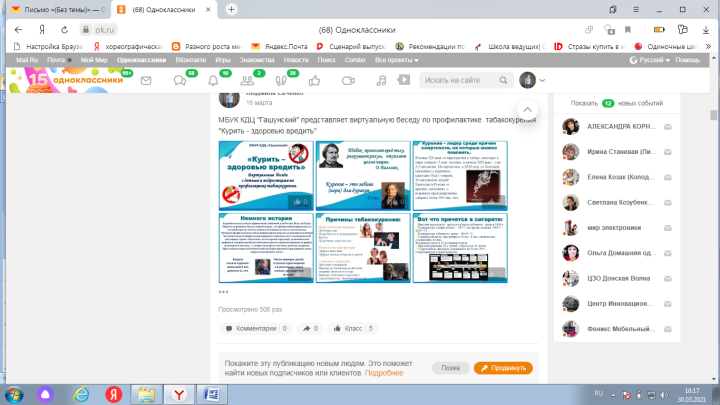 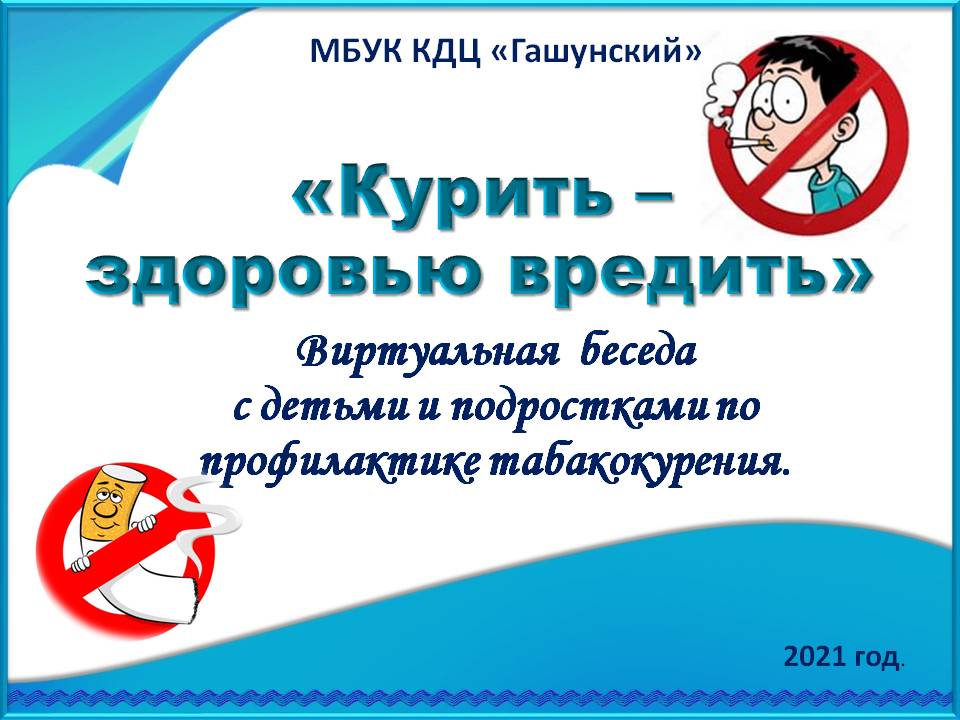 Работники КДЦ приготовили профилактически беседу на тему: Подростковый алкоголизм и его последствия «Алкоголь – это яд». Работа специалистов   началась с  причины употребления алкоголя детьми  и  подростками, была показана статистика употребления алкоголя детьми, причины подросткового алкоголизма, были предложены рекомендации как повлиять на подростка,  по окончанию беседы был сделан вывод о том, что любая жизненная проблема может быть эффективно решена только  в трезвом состоянии.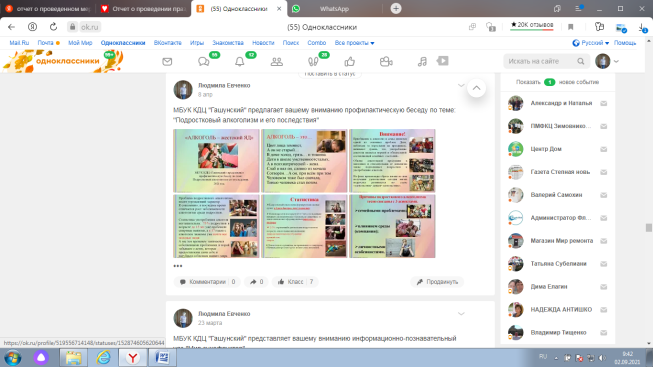 https://ok.ru/profile/519556714148/album/352905696676/908552271780 Профилактическая беседа для родителей на тему: Табакокурение детей и подростков «Курящие дети – как предотвратить это». Родителям рассказали  о происхождении табака, его историю появления в нашей стране, о том какой вред он наносит организму, рекомендации родителям как решить проблему с  ребенком, как помочь ему с этой пагубной привычкой.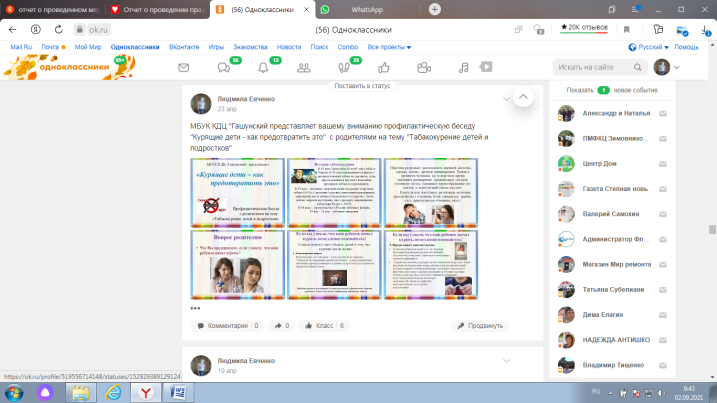 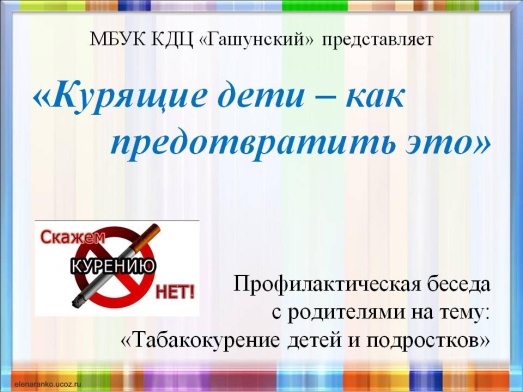 https://ok.ru/profile/519556714148/album/352905696676/909219190692 Для несовершеннолетних подростков,  молодежи и взрослого населения была проведена в социальных сетях виртуальная  беседа на тему: профилактике употребления курительных смесей «Стоп-СПАЙС». Эта тема на сегодняшний день стоит на первом месте.  О  вреде курительных смесей говорят давно: большинство их обладает серьёзным психотропным эффектом и длительным токсическим действием. Привыкание к ним развивается гораздо быстрее, чем к тому же героину или марихуане, а «синдром отмены» протекает намного тяжелее. Вещества, содержащиеся в курительных миксах, вызывают галлюцинации и потерю контроля над собой. Работники культуры на виртуальных страницах,  рассказали  о признаках отравления курительными смесями, а так же о последствиях употребления курительных смесей. Просмотрев виртуальную беседу можно сделать вывод: Смелый     не тот, кто научился курить, пить,  принимать наркотики, а тот, кто сумел от этого отказаться и помог это сделать другим.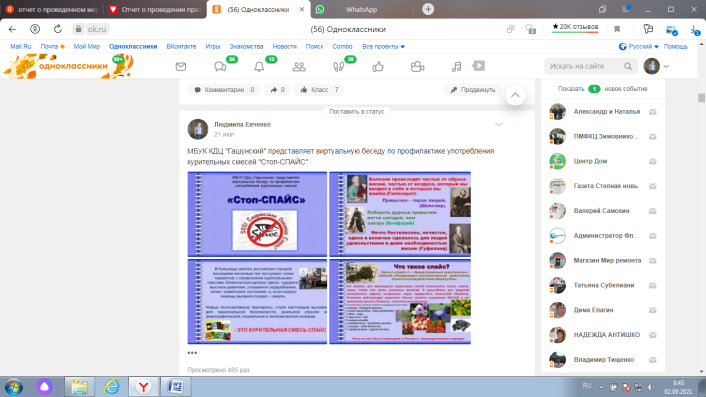 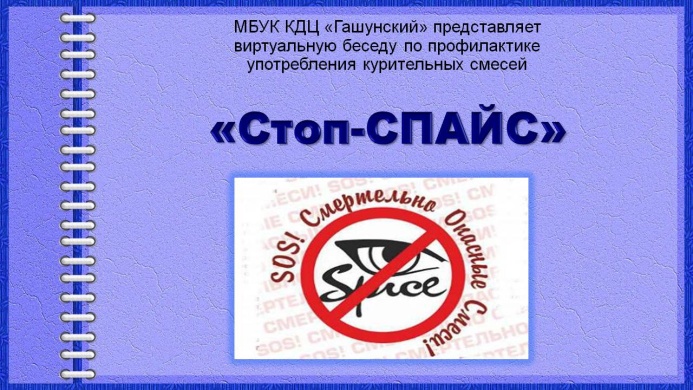 https://ok.ru/profile/519556714148/album/352905696676/912591619236 «Кока-кола» - всемирно известная торговая марка. Многие дети и взрослые любят этот темно-коричневый ароматный напиток. Однако про него рассказывают и  пишут очень много пугающих слухов. Любимое лакомство, оказывается, вредит здоровью человека. В информационно-познавательном часе «Кока-кола: польза или вред?» мы попробовали в этом разобраться.  Работники  доказали, что напиток вреден для живых организмов. Газированный напиток отрицательно влияет на человеческий организм: кофеин приводит к перевозбуждению нервной системы; сахар и краситель окрашивает, а так же разрушает эмаль зубов; ортофосфорная кислота вымывает кальций из организма; напиток, соединяясь с другими продуктами в желудке, приводит к пенообразованию, выделению углекислого газа, что может вызвать рвотную реакцию. Просмотрев презентацию можно сделать вывод: Взрослым и тем более детям  советуем пересмотреть свое отношение к «Кока-коле», обратить внимание на ее отрицательное  влияние на организм.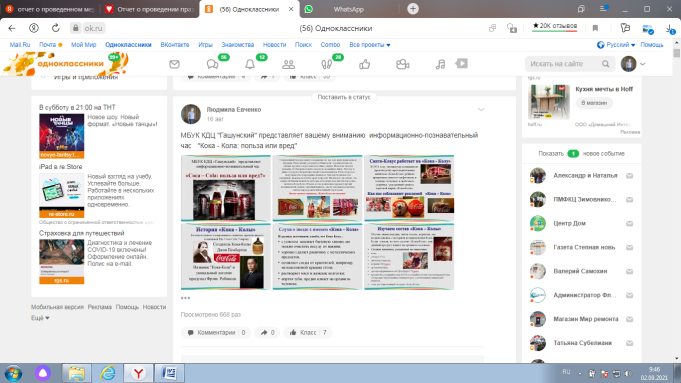 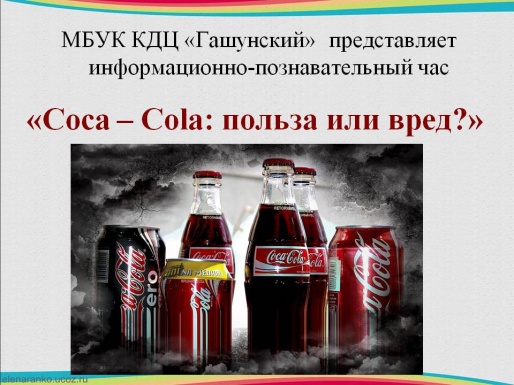 https://ok.ru/profile/519556714148/album/352905696676/913520913828Обеспечение безопасности детей имеет важное значение. Главное правило – как можно чаще говорить с детьми, помогать решать им даже самые маленькие  проблемы. С этой целью работники КДЦ провели  Урок здоровья и безопасности «Пиротехника – от забавы до беды», по обеспечению безопасной жизнедеятельности, профилактике травматизма детей и взрослых. В ходе мероприятия рассказали историю происхождения петарды, о том, что она несет не только радость, но и травматизм не только взрослых, но и детей. Проведена разъяснительная работа с детьми и родителями, розданы памятки. Для большего ознакомления презентация выставлена в социальных сетях.  https://ok.ru/profile/519556714148/album/352905696676/915037092516. 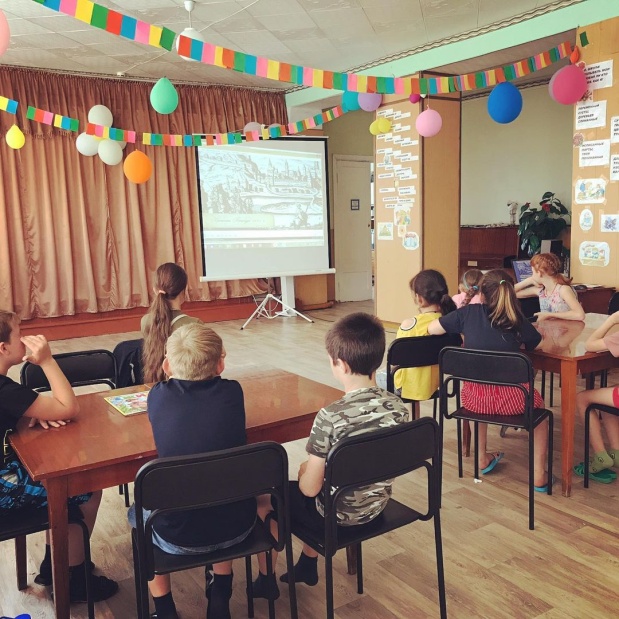 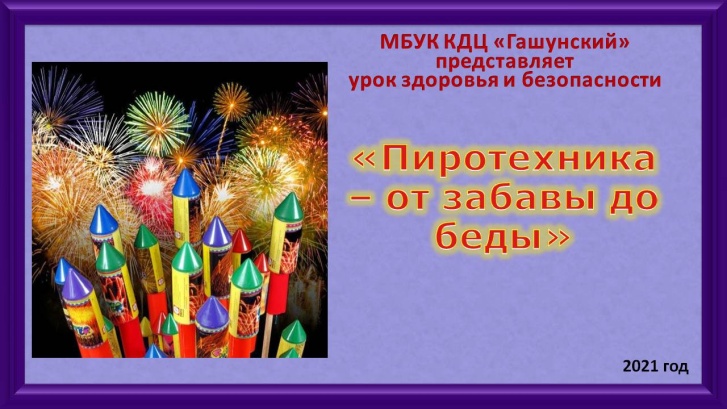 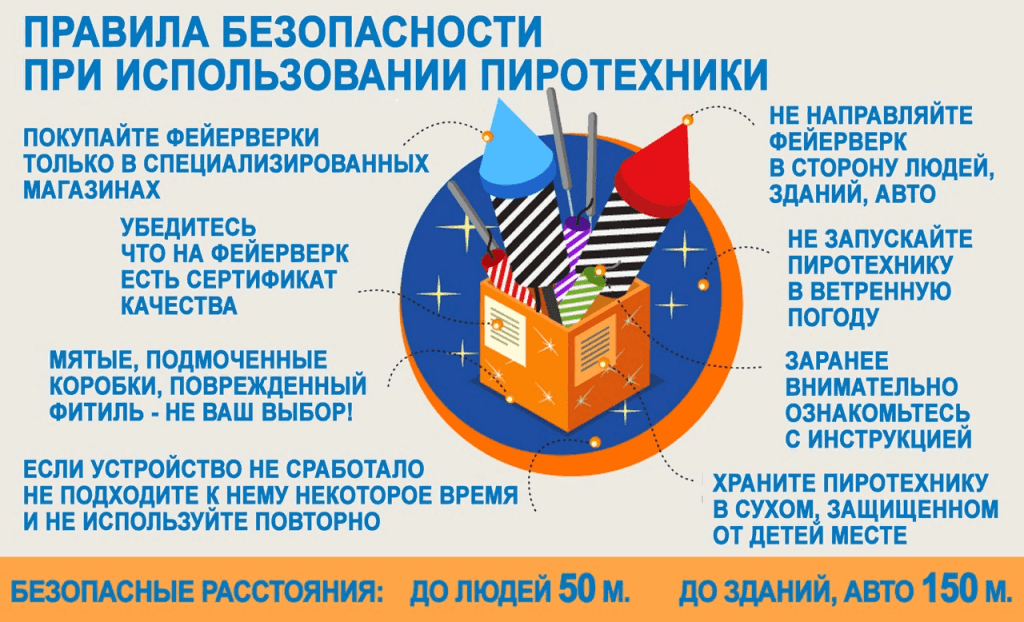 Познавательный час  по профилактике  употребления энергетических напитков  «Энергетические напитки – вред или польза». В ходе мероприятия было рассказано о том, что значит слово «Энергетический», что за состав входит в этот напиток, опасен он или нет,    рассмотрели статистику употребления  энергетических напитков  среди подростков и молодежи, ребята отвечали на вопросы  после просмотра презентации.  Так же это мероприятие было выставлено в социальные сети.https://ok.ru/profile/519556714148/album/352905696676/916001487780 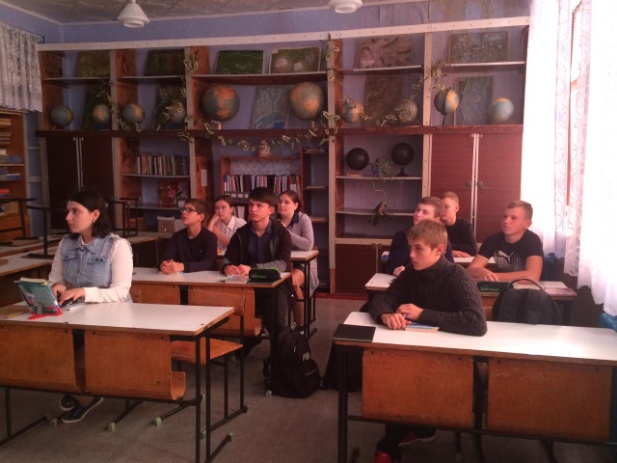 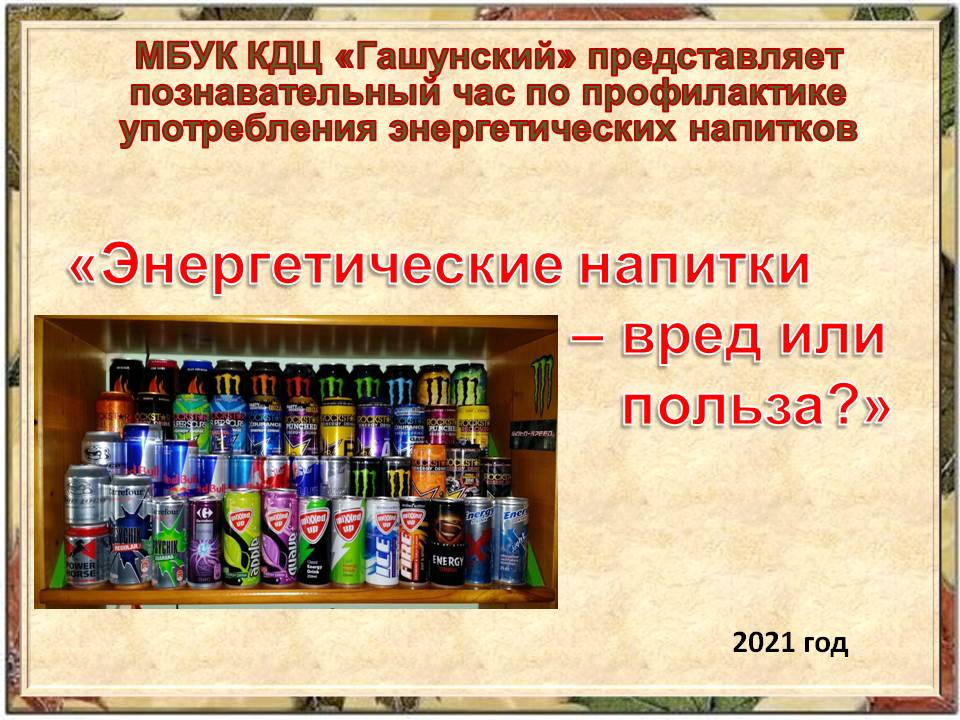 Познавательный час «Вся, правда об электронных сигаретах» по профилактике  употребления электронных сигарет. Самые главные вопросы, которые были рассмотрены и раскрыты   в этом мероприятии: вредно ли курить электронную сигарету, из чего состоит устройство электронной сигареты,  + и – простых  и электронных  сигарет,  об опасностях при курении (взрывы) ЭС. https://ok.ru/profile/519556714148/album/352905696676/916007192228 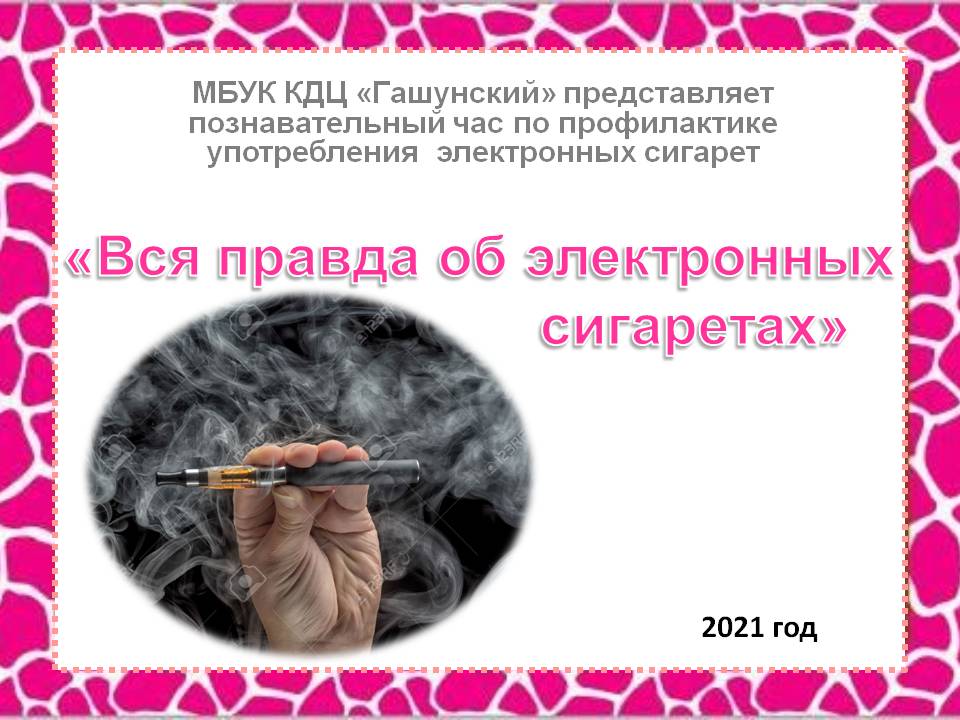 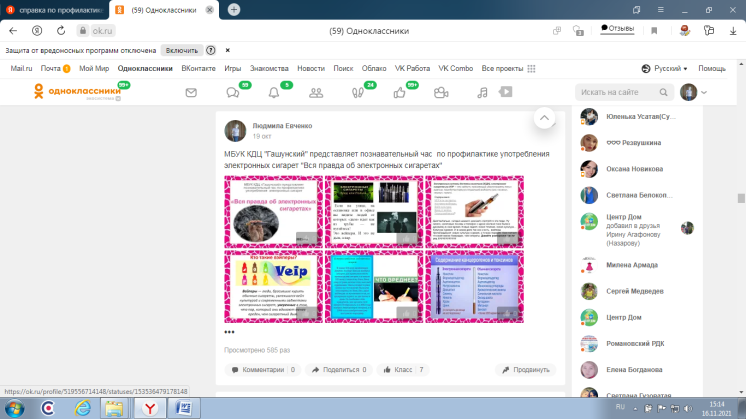 В связи со случаями использования несовершеннолетними бытового газа из баллончиков и зажигалок, приведших к отравлению с летальным исходом, в целях профилактики сниффинга среди  детей и подростков работники КДЦ    провели профилактические мероприятия в этом направлении.Профилактическая беседа  «Сниффинг – подростковый феномен». Ребятам рассказали что Сниффинг – это форма токсикомании, при которой состояние токсического опьянения достигается в результате вдыхания паров химических соединений,  чем опасно увлечение сниффингом,  как распознать,  что ваш друг  пристрастился  и стал токсикоманом, что делать и как помочь в этой ситуации. В конце мероприятия были вручены памятки.https://ok.ru/profile/519556714148/album/352905696676/916730693284 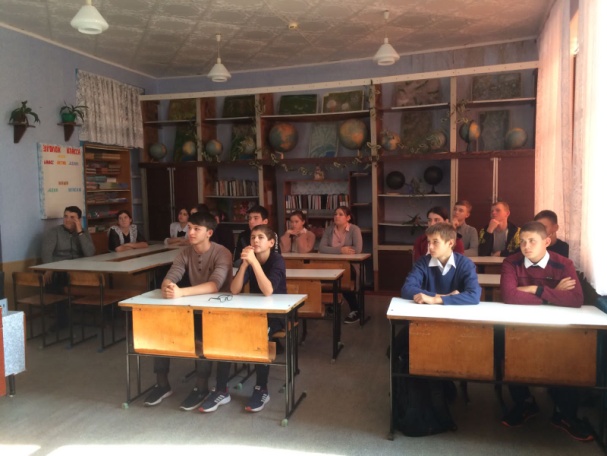 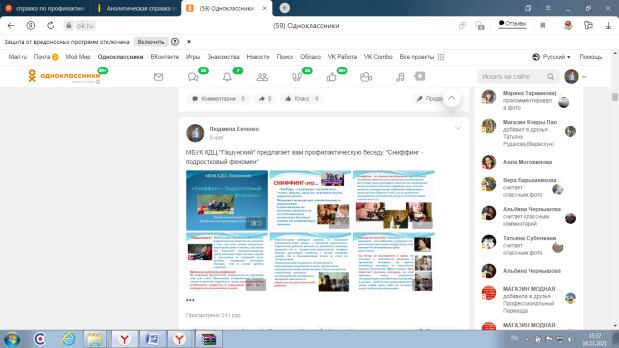  	На информминутке «Профилактика Сниффинга», работники раздали памятки для детей и родителей, где рассказали  о понятии «сниффинг»,  о первых признаках употребления подростками токсических веществ, их пагубном воздействии на организм человека.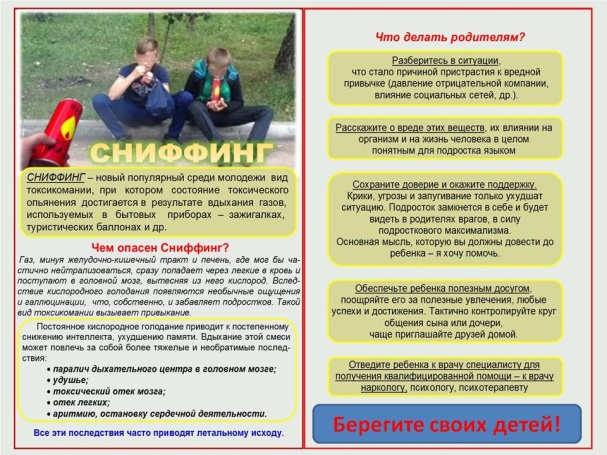 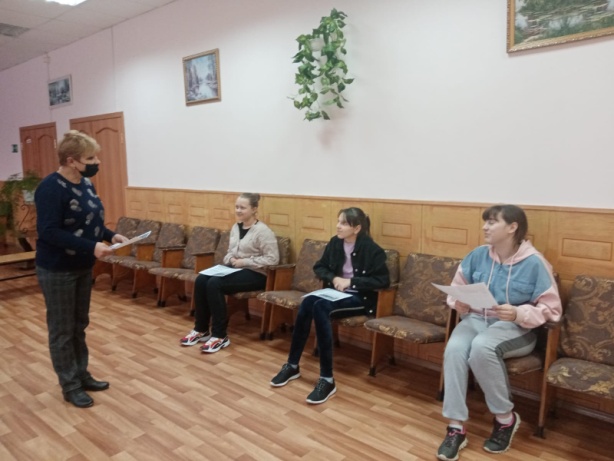 